






















What type of graph did you select and why?
______________________________________________________________________________________________________________________________________________________________________________________________________________________________________________________________________________________________________________________________________________________________________________________________________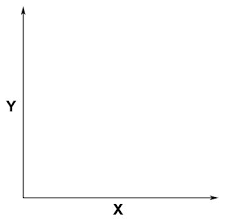 ActivityHeart RateJumping jacks for a minuteAfter waking upAfter eatingRunning on the spot for 3 minutes